Міністерство освіти і науки УкраїниНаціональний авіаційний університетНавчально-науковий Юридичний інститут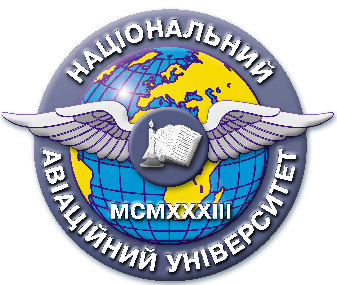 Система менеджменту якостіНАВЧАЛЬНО-МЕТОДИЧНИЙ КОМПЛЕКСнавчальної дисципліниГосподарське право(назва навчальної дисципліни)для галузі знань  08 «Право»спеціальність 081 «Правознавство»СМЯ НАУ НМК 13.01.05 – 01 – 2018КИЇВНавчально-методичний комплекс розробили:професор, к.ю.н.,    ___________ Горбатюк Я.В.Навчально-методичний комплекс обговорено та схвалено на засіданні кафедри господарського, повітряного та космічного права  протокол №_7_                                                              повна назва кафедривід «_28_» _серпня  2018р.                                                                             Завідувач  кафедри _____________   Юлдашев С.О.                                                                                                                            підпис                                      П.І.Б.Навчально-методичний комплекс обговорено та схвалено на засіданні НМРРЮІ , протокол № ____  від «___» ____________ 20___р.                            Голова НМРР   _____________   _____________                                                                                                            підпис                                      П.І.Б.Рівень документа – 3бПлановий термін між ревізіями – 1 рікКонтрольний примірник 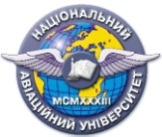 Система менеджменту якостіНавчально-методичний комплекснавчальної дисципліни«Господарське право»ШифрдокументаСМЯ НАУ НМК 13.01.05 - 01 – 2018Система менеджменту якостіНавчально-методичний комплекснавчальної дисципліни«Господарське право»Стор. Стор. 